Приложение N 1Показатели
деятельности муниципальной дошкольной образовательной организации «Детский сад №150», подлежащей самообследованиюN п/пПоказателиЕдиница измерения1.Образовательная деятельность1.1Общая численность воспитанников, осваивающих образовательную программу дошкольного образования, в том числе:277 человек1.1.1В режиме полного дня (8-12 часов)275 человек1.1.2В режиме кратковременного пребывания (3-5 часов)2 человека1.1.3В семейной дошкольной группе0 человек1.1.4В форме семейного образования с психолого-педагогическим сопровождением на базе дошкольной образовательной организации0 человек1.2Общая численность воспитанников в возрасте до 3 лет 72 человек1.3Общая численность воспитанников в возрасте от 3 до 8 лет205 человек1.4Численность/удельный вес численности воспитанников в общей численности воспитанников, получающих услуги присмотра и ухода:277 человек 100 /%1.4.1В режиме полного дня (8-12 часов)275 человек  / 98%1.4.2В режиме продленного дня (12-14 часов)0 человек/0 %1.4.3В режиме круглосуточного пребывания0 человек/0 %1.5Численность/удельный вес численности воспитанников с ограниченными возможностями здоровья в общей численности воспитанников, получающих услуги:34 человек/12%1.5.1По коррекции недостатков в физическом и (или) психическом развитии0 человек/ 0 %1.5.2По освоению образовательной программы дошкольного образования34 человек/ 12%1.5.3По присмотру и уходу34 человек/ 12%1.6Средний показатель пропущенных дней при посещении дошкольной образовательной организации по болезни на одного воспитанника15 дней1.7Общая численность педагогических работников, в том числе:33 человека1.7.1Численность/удельный вес численности педагогических работников, имеющих высшее образование29 человек/ 76,3 %1.7.2Численность/удельный вес численности педагогических работников, имеющих высшее образование педагогической направленности (профиля)    23 человек/ 69,6%1.7.3Численность/удельный вес численности педагогических работников, имеющих среднее профессиональное образование9 человек/ 29,7%1.7.4Численность/удельный вес численности педагогических работников, имеющих среднее профессиональное образование педагогической направленности (профиля)      9 человек/ 29,7 %1.8Численность/удельный вес численности педагогических работников, которым по результатам аттестации присвоена квалификационная категория, в общей численности педагогических работников, в том числе:9 человек/ 29,7%1.8.1Высшая2 человек/ 6%1.8.2Первая10 человек/ 26,3%1.9Численность/удельный вес численности педагогических работников в общей численности педагогических работников, педагогический стаж работы которых составляет: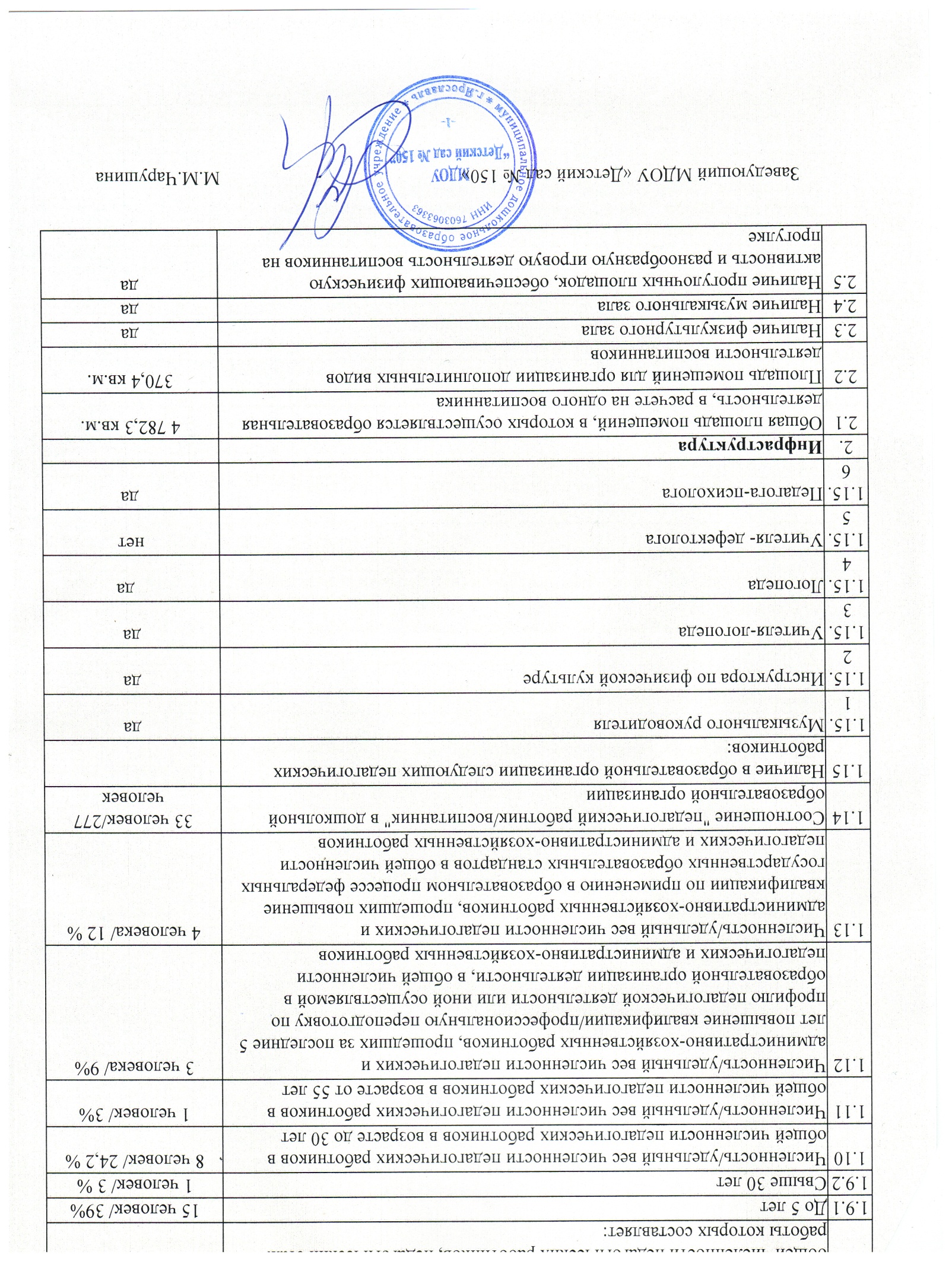 20 человек/ 60,6 %